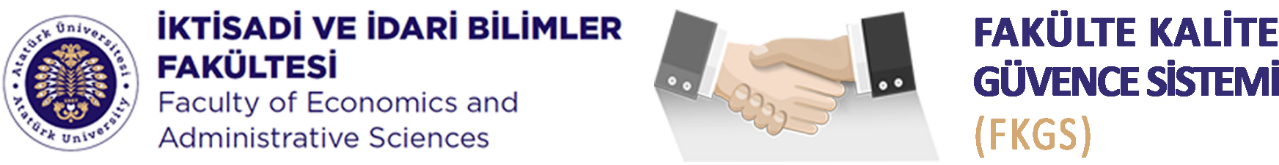 YABANCI DİL KOMİSYONUYABANCI DİL KOMİSYONUYABANCI DİL KOMİSYONUDaimî Komisyon BaşkanıProf. Dr. Orhan ÇINARDaimî Komisyon ÜyeleriDoç. Dr. Ensar AĞIRMANDaimî Komisyon ÜyeleriDoç. Dr. Hasan Emir AKTAŞDaimî Komisyon ÜyeleriDr. Öğr. Üyesi Hulusi Ertuğrul UMUDUMDaimî Raportör Üye               Dr. Öğr. Üyesi Sinem ATICI USTALARDaimî Öğrenci Üye                 Yüsra AKYÜZDavetli Bölüm Temsilcisi         Prof. Dr. Fehim BAKIRCIDavetli Dr. Öğr. Üyesi Gökhan ERKALDavetli Davetli Çağrılı Katılımcı           Destek Sekretarya                    Şeyma HANAYDestek İdari Sorumlu               Fatih ÖZTÜRKDekanlıkDekanlık Sorumlusu   Dr. Öğr. Üyesi Gökhan ERKALİstişârî Sunum Döngüsüİstişârî Sunum DöngüsüBahar yarılıyı başında Fakülte Kuruluna sunumGüz yarılıyı başında Akademik Genel Kurula sunumMisyon	: Fakültenin vizyon ve misyonu doğrultusunda ve komisyonun iş paketi kapsamında kurumun sürekli iyileşme sürecine katkı vermek.Etik Değer	: Evrensel etik ilkeler, kurumsal hak ve ödevler çerçevesinde Fakültede görevli istisnasız tüm personel ile öğrenciler FKGS’ye sürekli iyileşmeye yönelik katkı sunar.Temel İlkeler	: FKGS bileşenleri Sahiplenme, Çevik Liderlik, Dekanlık, Bölümler ve Komisyonlar Arası Etkileşim, PUKÖ Yaklaşımı, Paydaş Katılımı, Kanıta Dayalı Süreç Yönetimi, Şeffaflık ve Hesap Verilebilirlik ilkelerini benimser.Misyon	: Fakültenin vizyon ve misyonu doğrultusunda ve komisyonun iş paketi kapsamında kurumun sürekli iyileşme sürecine katkı vermek.Etik Değer	: Evrensel etik ilkeler, kurumsal hak ve ödevler çerçevesinde Fakültede görevli istisnasız tüm personel ile öğrenciler FKGS’ye sürekli iyileşmeye yönelik katkı sunar.Temel İlkeler	: FKGS bileşenleri Sahiplenme, Çevik Liderlik, Dekanlık, Bölümler ve Komisyonlar Arası Etkileşim, PUKÖ Yaklaşımı, Paydaş Katılımı, Kanıta Dayalı Süreç Yönetimi, Şeffaflık ve Hesap Verilebilirlik ilkelerini benimser.Misyon	: Fakültenin vizyon ve misyonu doğrultusunda ve komisyonun iş paketi kapsamında kurumun sürekli iyileşme sürecine katkı vermek.Etik Değer	: Evrensel etik ilkeler, kurumsal hak ve ödevler çerçevesinde Fakültede görevli istisnasız tüm personel ile öğrenciler FKGS’ye sürekli iyileşmeye yönelik katkı sunar.Temel İlkeler	: FKGS bileşenleri Sahiplenme, Çevik Liderlik, Dekanlık, Bölümler ve Komisyonlar Arası Etkileşim, PUKÖ Yaklaşımı, Paydaş Katılımı, Kanıta Dayalı Süreç Yönetimi, Şeffaflık ve Hesap Verilebilirlik ilkelerini benimser.